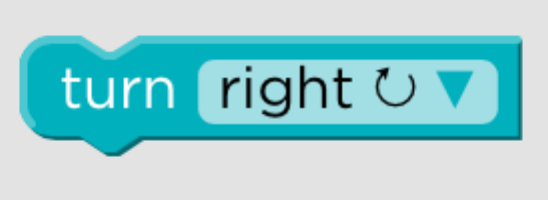 Turn right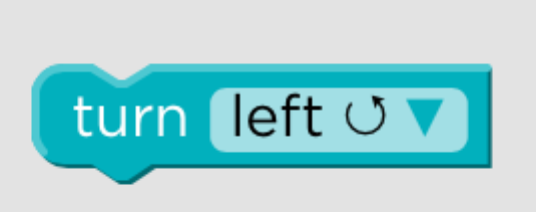 Turn Left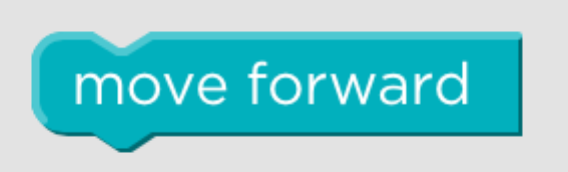 Move forward 1 square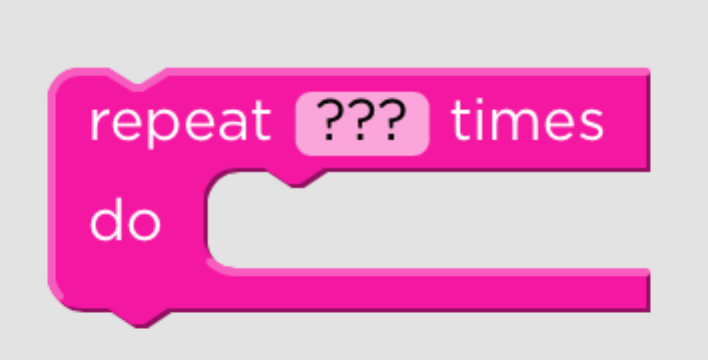 Repeat the code blocks inside ??? timesYou need to decide how many times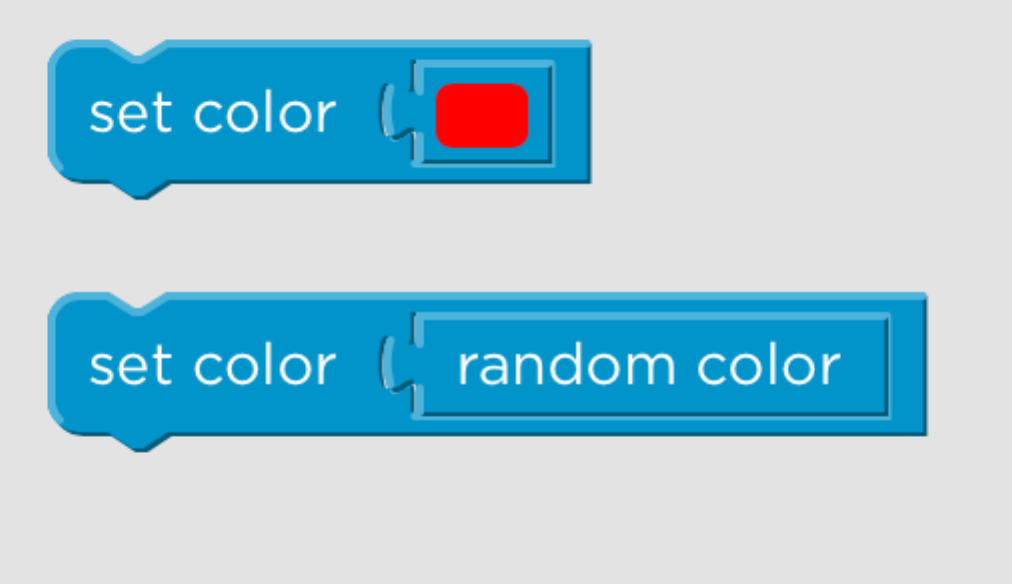 Set the color of the pen [you decide what color]Set the color of the pen to random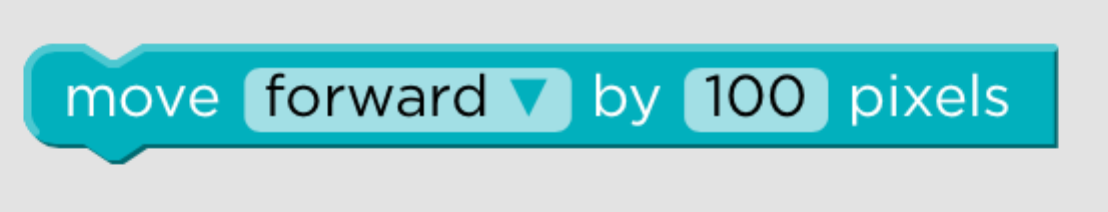 Move forward/backward by XXX Pixels. You can change the number of pixels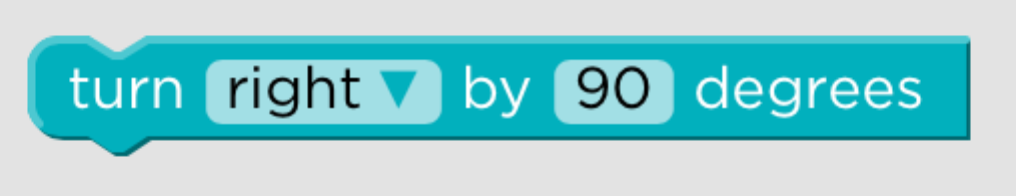 Turn right/left by XXX Pixels. You can change the number of pixels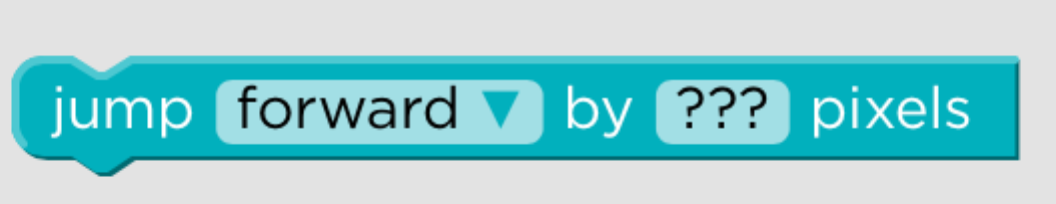 Jump forward/backward by XXX Pixels. You can change the number of pixels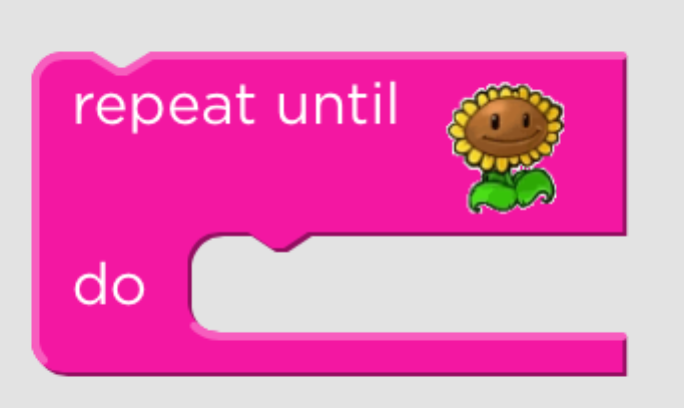 Repeat the coding blocks inside the REPEAT UNTIL block until you get to the end point.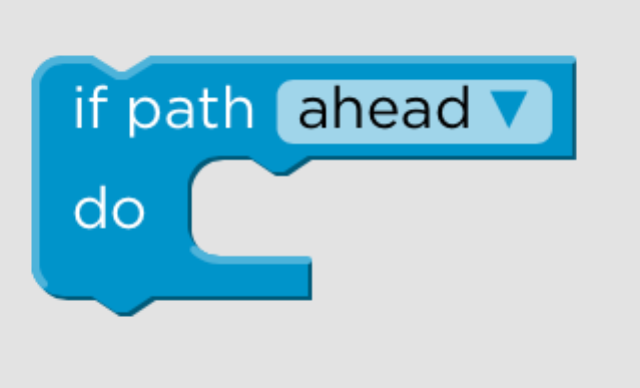 If there is a path ahead/left/right do the following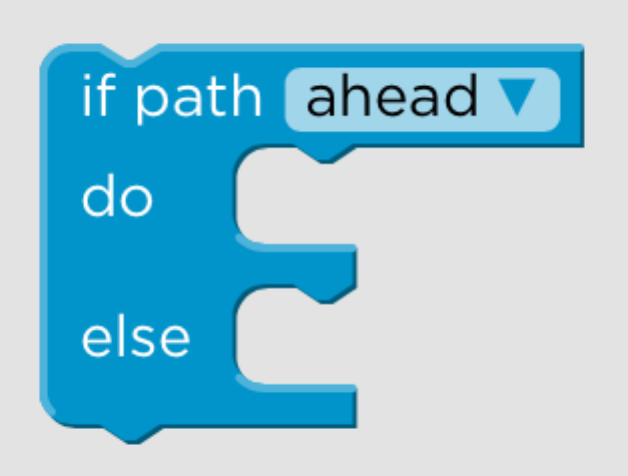 If there is a path ahead/left/right do the following OR do…..